Кафедра английского языка в сфере журналистики и массовых коммуникаций Факультета иностранных языков СПбГУ икафедра английского языка №2 Гуманитарного факультета СПбГЭУприглашают студентов и магистрантов принять участие в  МЕЖВУЗОВСКОМ КОНКУРСЕ СТУДЕНЧЕСКИХ ВИДЕОРОЛИКОВ СОЦИАЛЬНОЙ РЕКЛАМЫ НА АНГЛИЙСКОМ ЯЗЫКЕ Цели конкурса: поддержать творческую инициативу студентов, повысить интерес студентов к изучению английского языка, показать возможности использования изучаемого иностранного языка в реальной жизни, развить навыки критического мышления и медийной грамотности, способствовать личностной и профессиональной самореализации студентов.Участники: к участию в конкурсе приглашаются бакалавры и магистранты всех направлений.Положение о конкурсе представлено на странице Кафедры английского языка в сфере журналистики и массовых коммуникаций: http://jf.spbu.ru/english-dept/9762.htmlКонкурс проводится в 3 этапа:I этап — с 10 ноября 2022 года по 25 ноября 2022 года участники регистрируются для участия в конкурсе. Для этого нужно заполнить форму регистрации на русском языке и отправить на p.vasilyeva@spbu.ru вложенным файлом или в теле письма. Тема письма – «Заявка на конкурс видеороликов».II этап — 26 ноября по 15 января 2023 принимаются работы на электронную почту p.vasilyeva@spbu.ru, тема письма – «Конкурс социальной рекламы».Конкурсные работы, представленные после 15 января 2023 года, к конкурсу не допускаются. III этап — с 16 января по 31 января 2023 года жюри рассматривает конкурсные работы и определяет лучшие видеоролики социальной рекламы на английском языке.Результаты конкурса будут объявлены в феврале 2023 года.Технические требования для оформления видеофайлов:Максимальная длительность видеофайла – 120 секундРекомендуемое разрешение видеофайла – (Full HD): 1920х1080 (для 16:9), 1280х720 (для 4:3), допустимо (HD): 1280х720 (для 16:9) 960х720 (для 4:3)Ориентация – горизонтальнаяФормат видео: mp4, movДопускается наличие звукового сопровождения (фоновой музыки и визуальных эффектов, не препятствующих восприятию основного материала)Заявка не принимается и снимается с Конкурса, если ролик:не соответствует теме и условиям Конкурса;не соответствует техническим требованиям к Конкурсным заявкам;содержит материалы, взятые из сети Интернет;оскорбляет честь и достоинство других людей.Критерии оценивания конкурсных работ:Оригинальность идеи.Содержательная новизна видеоролика.Грамматическое оформление.Фонетическое оформление.Лексическое оформление.Творческий подход.Актерское мастерство.Мультимедийное оформление проекта.Жюри состоит из профильной группы, куда входят преподаватели Факультета иностранных языков СПбГУ и Гуманитарного факультета СПбГЭУ, специалисты Высшей школы журналистики и массовых коммуникаций и независимые эксперты.Награждение: жюри определяет трех победителей (первое, второе и третье место). Награждение состоится в день, определенный членами жюри после подведения итогов конкурса. Всем конкурсантам, приславшим видеоролики на конкурс, на электронный адрес, указанный при регистрации, будут разосланы электронные сертификаты участников.Контакты: Полина Александровна ВасильеваE-mail: p.vasilyeva@spbu.ru  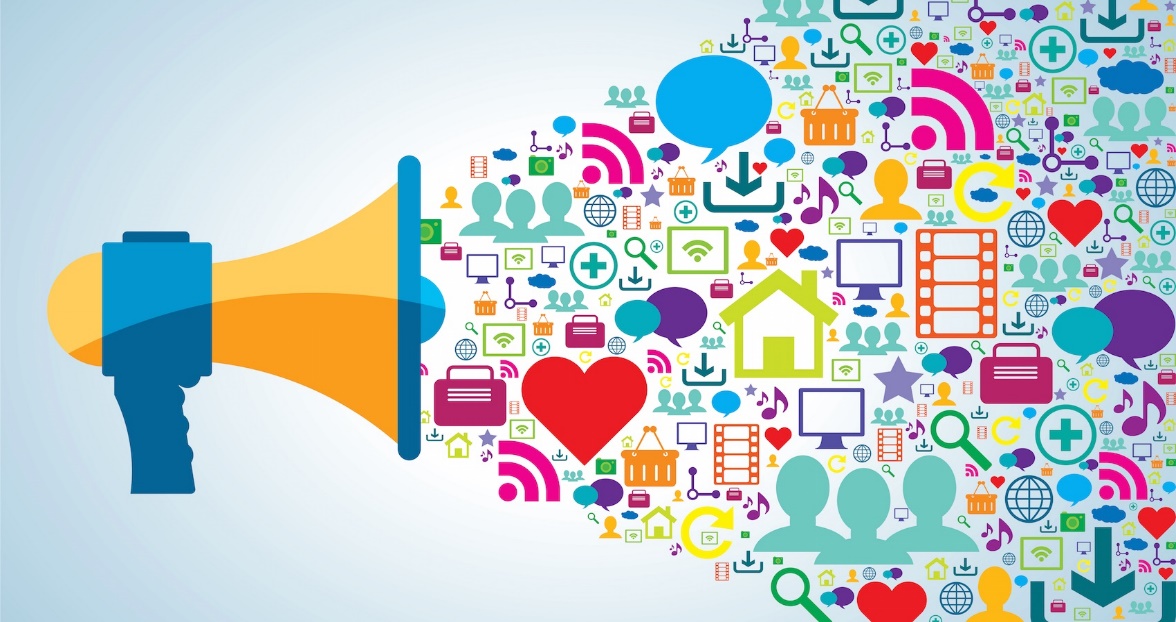 ФамилияИмяОтчествоВузСпециальностьУровень обучения (бакалавриат или магистратура)КурсEmailТелефон